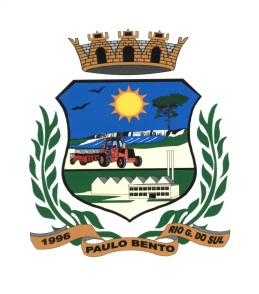 Estado do Rio Grande do SulMUNICÍPIO DE PAULO BENTOPODER EXECUTIVOEDITAL Nº 005/2019LEI MUNICIPAL Nº 1816/2019EDITAL DE CHAMADA PARA CONTRATAÇÃO TEMPORÁRIA EMERGENCIALA Secretaria Municipal da Administração de Paulo Bento torna Público, para o conhecimento do Candidato Aprovado em Concurso Público, que está sendo chamada para preenchimento de vaga: I – Em virtude da necessidade da demanda junto a Escola Municipal de Ensino Fundamental Valério Schillo, para professor de séries iniciais, ensino fundamental.II – Convoca o(s) aprovado (s) no Concurso Público abaixo relacionado (s), a comparecer no Departamento de Recursos Humanos da Prefeitura Municipal de Paulo Bento, situado na Avenida Irmãs Consolata, 189, Centro, Paulo Bento – RS no prazo de 5 (cinco) dias úteis a contar da data de publicação deste.Candidata                                Classificação                      Cargo Concurso Público                    Valéria Tortelli                                 08º                              Professor Séries IniciaisIII – Salientamos que tal contratação é temporária, em princípio para o ano letivo de 2019.O não comparecimento dentro do prazo estipulado implicará em desistência.Paulo Bento, 05 de julho de 2019.PEDRO LORENZIPrefeito Municipal 